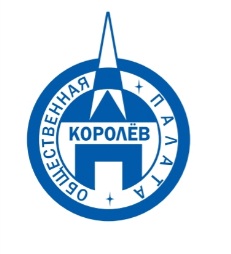 Общественная палата
    г.о. Королёв МО                ул.Калинина, д.12/6Акт
осмотра санитарного содержания контейнерной площадки (КП) 
согласно новому экологическому стандартуМосковская обл. «19» декабря 2020 г.г.о.Королев, ул. Комитетский лес, д.15                  (адрес КП)Комиссия в составе:  Кошкиной Любови Владимировны -  председателя комиссии,                      Сильянова Тамара Александровна – член комиссии,По КП г.о. Королев,  ул. Комитетский дес, д.15Результаты осмотра состояния КП комиссией:	Прочее /примечания:Площадка "МегаБак " в г.о.Королев стала частью новой инфраструктуры обращения с отходами в Московской области. Она базируется на раздельном сборе коммунальных отходов — это одна из основных целей национального проекта " Экология". Площадка находится под постоянным контролем муниципальной Общественной палаты.  Проверка сегодня показала: деятельность проекта не нарушена и реализуется в том виде, как была задумана. Площадка содержится в хорошем состоянии. Замечания не выявлены. Проверяющие также обратили внимание на то, что площадка " МегаБак " дооборудована водонепроницаемой крышей.Подписи: 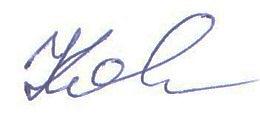 Кошкина Л.В. 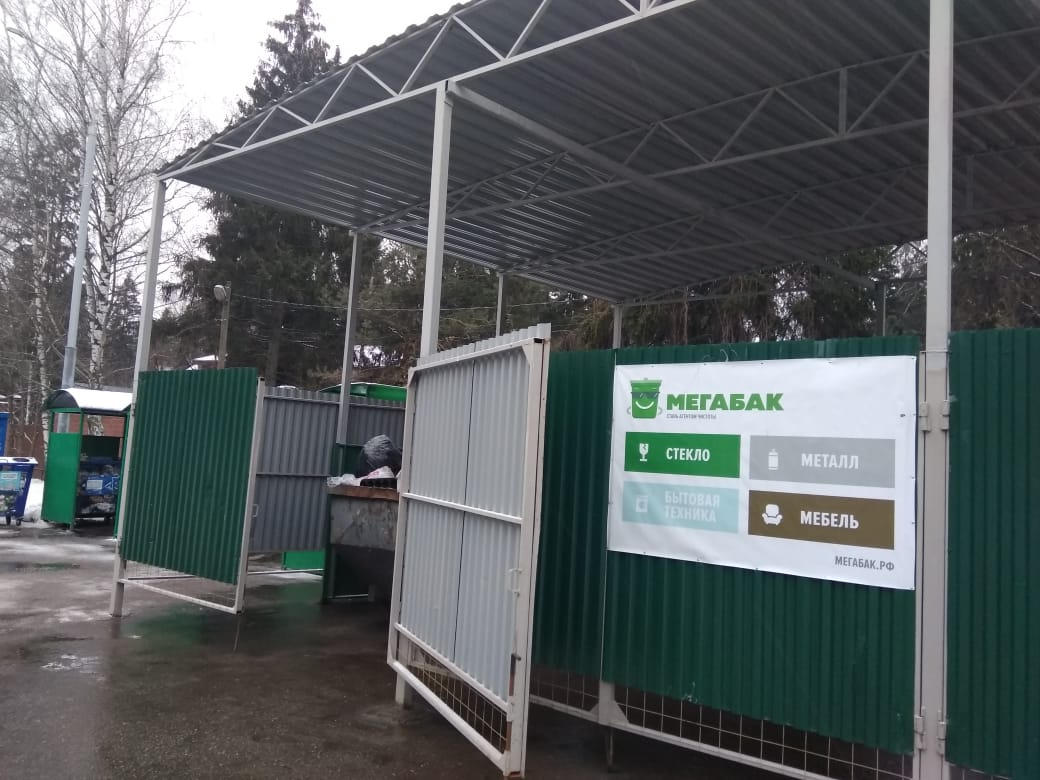 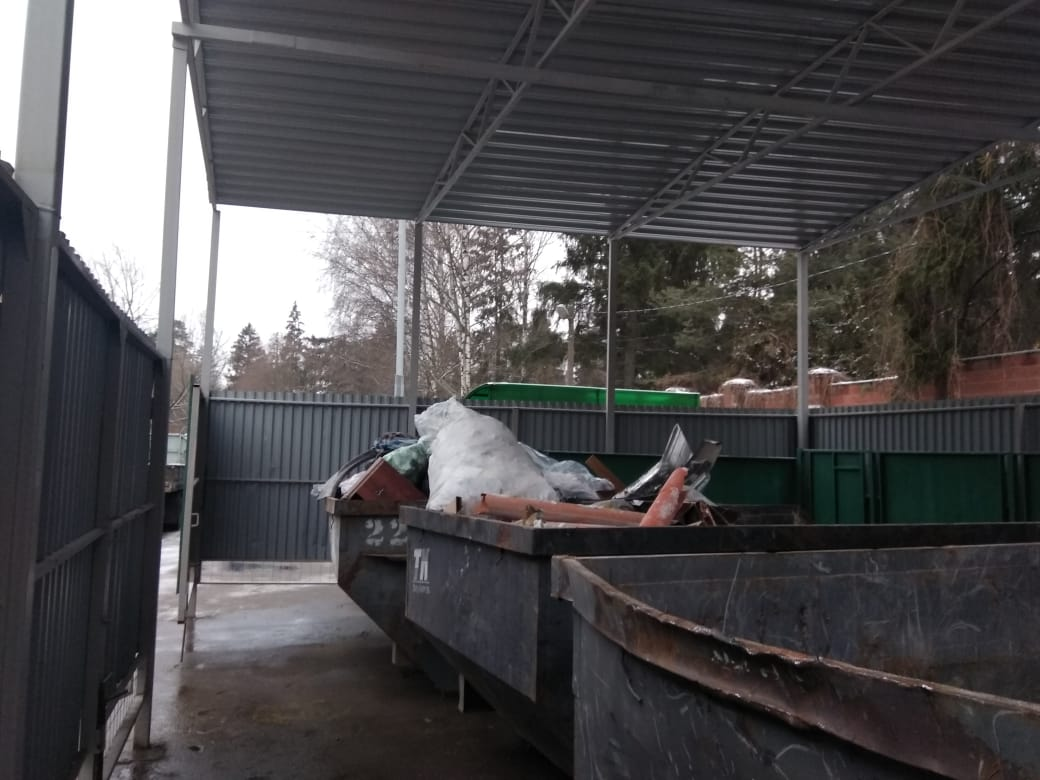 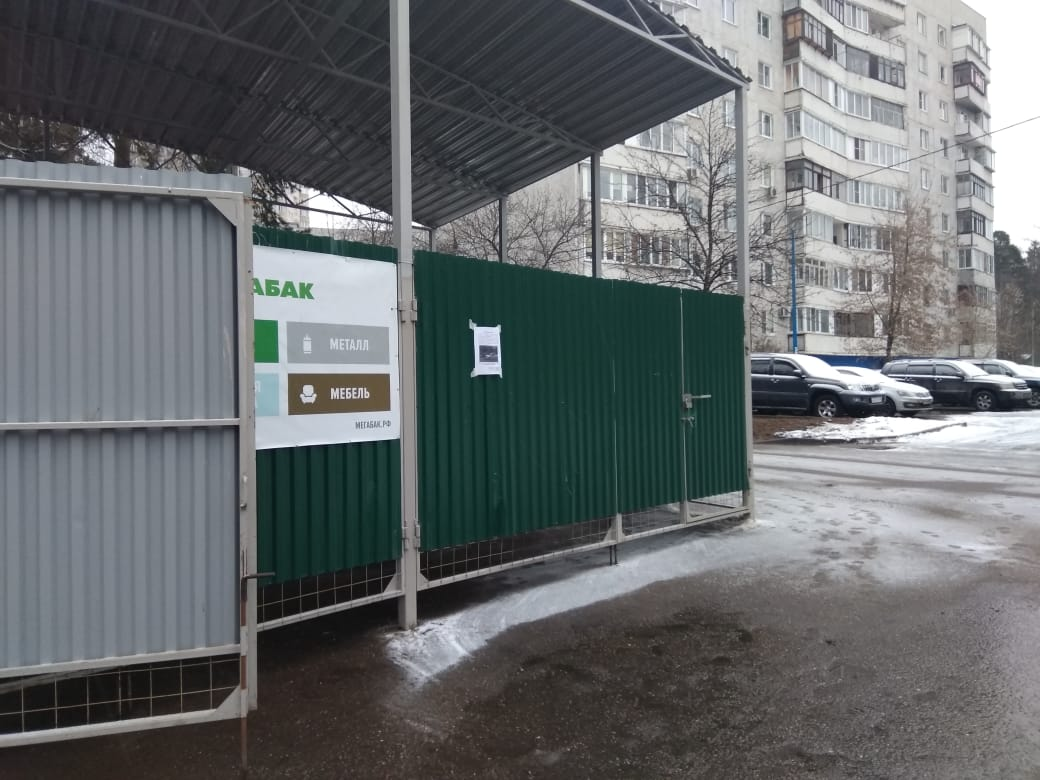 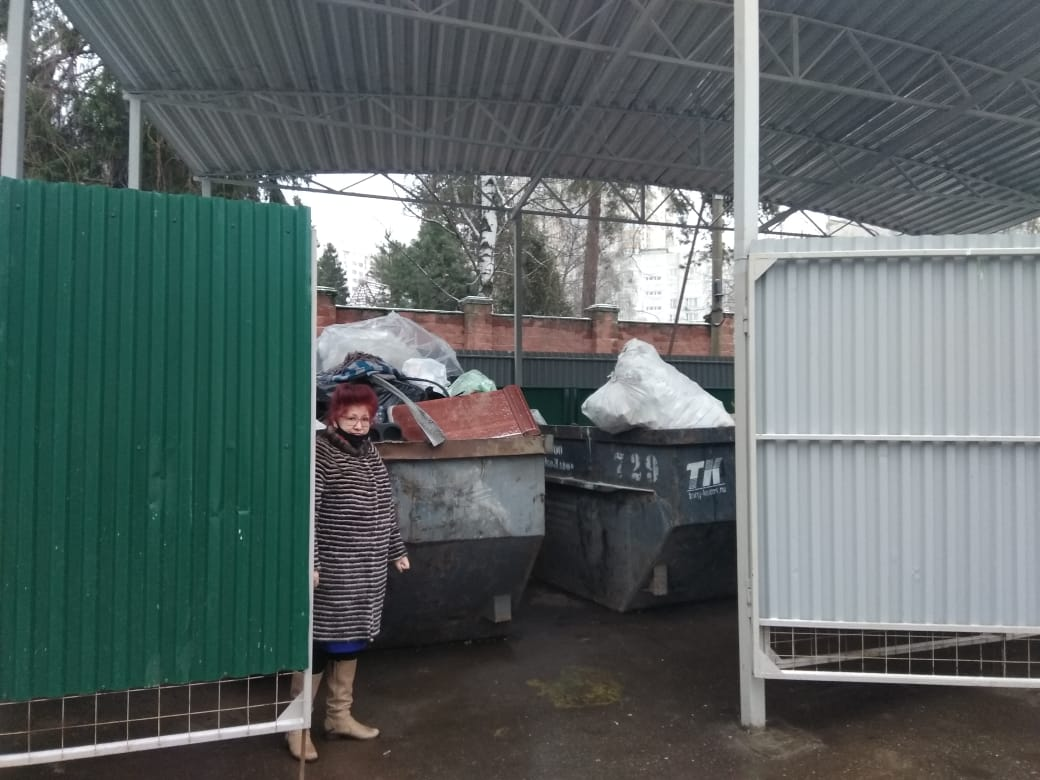 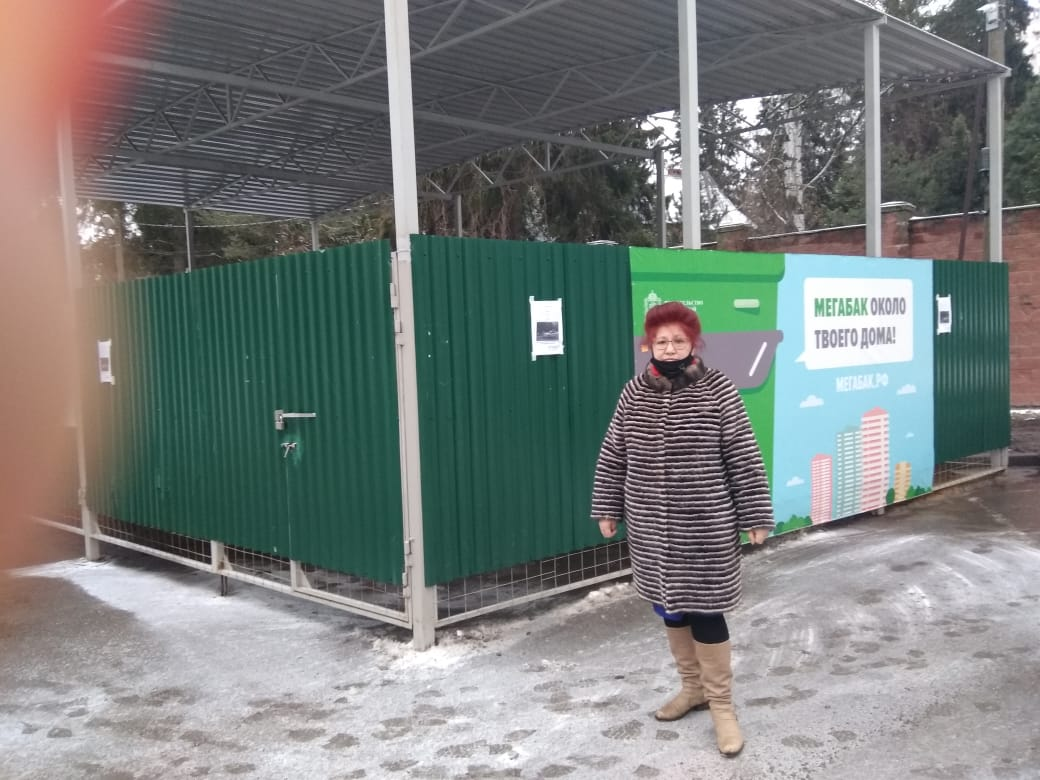 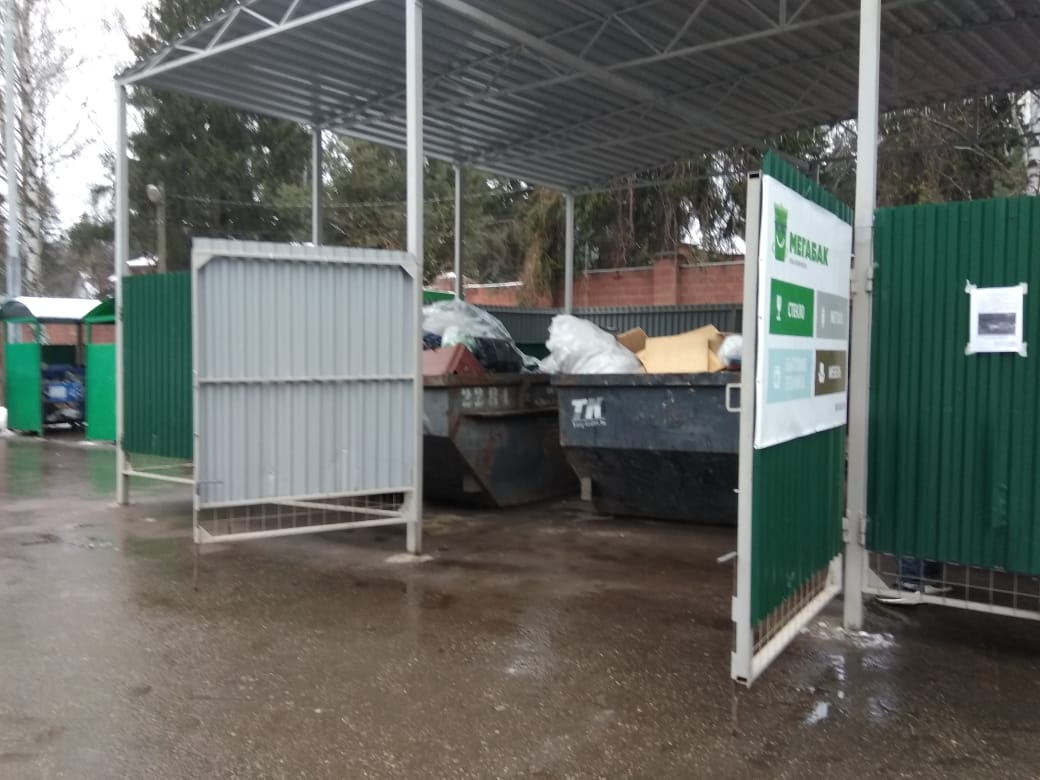 №Критерии оценки контейнерной площадкиБез нарушенийНарушения1Наполнение баков+2Санитарное состояние+3Ограждение с крышей (серые баки под крышей) +4Твёрдое покрытие площадки+5Наличие серых/синих контейнеров (количество)3/26Наличие контейнера под РСО (синяя сетка)27График вывоза и контактный телефон+8Информирование (наклейки на баках как сортировать)+9Наличие крупногабаритного мусора+